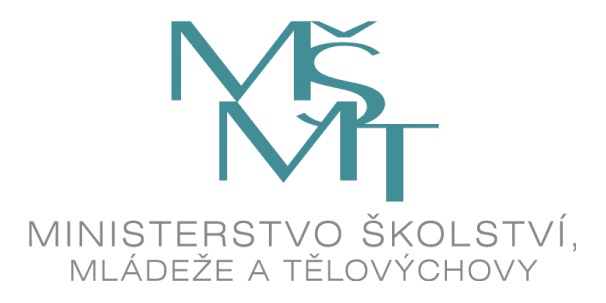 Duální vzdělávání z pohledu jeho zavádění do praxe a problematiky studia maturitních a nematuritních oborů Září 2018Úvod do problematikyOdborné vzdělávání je nedílnou součástí vzdělávacího systému zahrnujícího všechny vzdělávací stupně od předškolního vzdělávání. V České republice vzhledem k aktuálně platné legislativě duální systém neexistuje. Stávající vzdělávací systém umožňuje aktivní spolupráci škol se zaměstnavateli s využíváním významných prvků duálního systému vzdělávání, které byly implementovany do vzdělávací soustavy. Jedná se především o:Prohlubování spolupráce středních škol a zaměstnavatelů (podniků a firem), a to především při praktickém vyučování žáků středních škol na pracovištích zaměstnavatelů.Příprava učitelů odborných předmětů uskutečňovaná ve spolupráci se zaměstnavateli.Spolupráce škol a zaměstnavatelů v procesu ukončování vzdělání v oborech vzdělání s výučním listem i při profilové části maturitní zkoušky.Daňové úlevy pro zaměstnavatele, kteří umožní praktické vyučování ve svých zařízeních. Zajištění dobrovolných smluvních vztahů mezi žákem/studentem a zaměstnavatelem.Úprava kapacit oborů ve školách na základě poptávky zaměstnavatelů v oblastech a regionech.Podpora odborného vzdělávání prostřednictvím finančních nástrojů (rozvojové programy).Zájem o obory odborného vzdělávání je u žáků a jejich rodičů ovlivněn podmínkami, které školy nabízí (vybavenost učeben a dílen pro výuku žáků), ale především možnostmi uplatnění absolventů těchto oborů po ukončení studia. Motivujícími faktory při vstupu do odborného vzdělávání jsou především firemní prospěchové stipendium v průběhu studia, možnost uzavření pracovní dohody o nástupu do zaměstnání po absolvování studia a podobně. Skutečnost, zda absolventi středních škol po ukončení studia, zahájí pracovní dráhu ve svém oboru, závisí na řadě faktorů. Především na samotném zájmu v oboru pracovat, situaci na trhu práce, na poptávce firem v regionu a rovněž i na sociálních sítích, protože řada absolventů si hledá práci pomocí rodičů, příbuzných nebo známých. Žáci a absolventi v průběhu přechodového procesu kombinují různé formy pracovní a studijní aktivity, při neúspěchu se pokouší o studium opakovaně, případně po krátkém období na trhu práce vstupují zpátky do studia. V nepříznivé ekonomické situaci pak někteří žáci dávají přednost strategii oddálení vstupu na trh práce a volí raději další studium, které vnímají jako zvýšení šancí na pracovní uplatnění.Demografický vývoj patnáctiletýchV roce 2016 bylo dosaženo minima v počtu přijímaných 15letých a tím byl ukončen propad v počtech žáků přicházejících do středních škol. Pokles počtu žáků přijatých do oborů středního vzdělávání trval několik let a jeho vliv se v současnosti projevuje na poklesu počtu absolventů oborů vzdělání. Spolu s narůstajícím podílem přijímaných studentů do terciárního studia to vyvolává nespokojenost zaměstnavatelů, zejména v souvislosti s oživováním ekonomiky a nárůstem potřeby nových pracovníků. Na druhou stranu je potřeba poznamenat, že 20 až 40 % absolventů technických oborů vzdělání odchází pracovat do jiného oboru (který není ani příbuzný), než pro který se vzdělávalo. Mezi důvody například uvádějí, že nenalezli uplatnění, nebyli dostatečně finančně ohodnocení nebo pracovní nabídky v jejich kraji nebyly. Graf: Demografický vývoj patnáctiletých (Zdroj: statistika NUV 2016)V posledních letech i přes demografický pokles dochází k pozitivnímu trendu v zájmu žáků základních škol o studium technických oborů vzdělání na středních školách. V oborech technického vzdělávání lze konstatovat, že došlo od roku 2009 k výraznému nárůstu ve skupině oborů vzdělání 23 Strojírenství a strojírenská výroba, kde pozorujeme nárůst od roku 2009 téměř o 3 %.Graf: Podíly žáků středního odborného vzdělávání vstupujících do 1. r. (E+H+M+L0 denní) Zdroj: statistika NUV 2017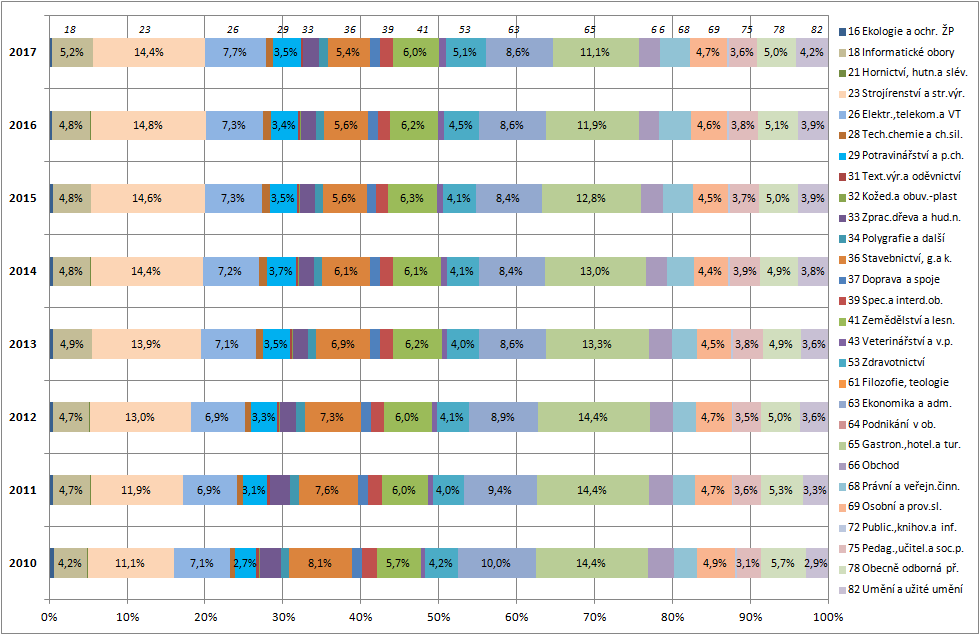 Tyto trendy jsou pro vzdělávací systém pozitivní zpětnou vazbou a dokládají funkčnost přijatých opatření ze strany Ministerstva školství, mládeže a tělovýchovy a ostatních subjektů. Významně k tomu také přispěli zaměstnavatelé a zřizovatelé škol. Nevyřeší to však nedostatek absolutních počtů absolventů vstupujících na trh práce vzniklých demografickým poklesem. Propojení odborného vzdělávání s trhem práce Zapojení zaměstnavatelů do vzdělávacího procesu je dána školským zákonem v následujících ustanoveních:Oborová soustava Školský zákon v § 3 odst. 5 ukládá MŠMT projednat nařízení vlády o soustavě oborů vzdělání v základním, středním a vyšším odborném vzdělávání a podmínky zdravotní způsobilosti uchazeče ke vzdělávání před jejím schválením (v podobě nařízení vlády) s příslušnými ústředními odborovými orgány, příslušnými organizacemi zaměstnavatelů s celostátní působností a kraji.  KurikulumŠkolský zákon v § 4 odst. 3 ukládá MŠMT projednat rámcové vzdělávací programy pro odborné vzdělávání před jejich vydáním s příslušnými ústředními odborovými orgány, příslušnými organizacemi zaměstnavatelů s celostátní působností a kraji. Rámcové vzdělávací programy vymezují povinný obsah, rozsah a podmínky vzdělávání; jsou závazné pro tvorbu školních vzdělávacích programů. V rámci kapitoly, která se věnuje zásadám tvorby školního vzdělávacího programu, je mimo jiné vymezeno, že školní vzdělávací program má být zpracován komplexně, včetně vymezení spolupráce se sociálními partnery. Odpovědnost za školní vzdělávací program je na řediteli školy, soulad školního vzdělávacího programu s rámcovým vzdělávacím programem kontroluje Česká školní inspekce.Dlouhodobý záměrŠkolský zákon v § 9 odst. 1 ukládá MŠMT projednat návrh dlouhodobého záměru vzdělávání a rozvoje vzdělávací soustavy České republiky s příslušnými ústředními odborovými orgány, příslušnými organizacemi zaměstnavatelů s celostátní působností a s kraji. § 9 odst. 2 ukládá krajským úřadům zpracovat dlouhodobý záměr vzdělávání a rozvoje vzdělávací soustavy v kraji a předkládá jej ministerstvu k vyjádření. Dlouhodobé záměry krajů obsahují analýzu vzdělávací soustavy v kraji a stanovují na základě předpokládaného demografického vývoje, vývoje na trhu práce a záměrů dalšího rozvoje kraje zejména cíle a úkoly pro jednotlivé oblasti vzdělávání, strukturu vzdělávací nabídky, především strukturu oborů vzdělání, druhů, popřípadě typů škol a školských zařízení a jejich kapacitu a návrh na financování vzdělávání a školských služeb v kraji.Možnost realizace praktického vyučování u zaměstnavateleŠkolský zákon v § 65 odst. 2 umožňuje, aby se praktické vyučování (odborný výcvik, cvičení, učební praxe) mohlo uskutečňovat také na pracovištích fyzických nebo právnických osob, které mají oprávnění k činnosti související s daným oborem vzdělání a uzavřely se školou smlouvu o obsahu a rozsahu praktického vyučování a podmínkách pro jeho konání. Náležitosti smlouvy jsou stanovené v § 12 vyhlášky o středním vzdělávání. MŠMT vydalo „Doporučení k zabezpečení jednotného postupu při uzavírání smluvního vztahu mezi zaměstnavatelem a žákem střední školy nebo studentem VOŠ, kteří se připravují pro potřeby konkrétního zaměstnavatele.“ http://www.msmt.cz/ministerstvo/novinar/msmt-pripravilo-doporuceni-k-smluvnim-vztahum-mezi-zakem-aJednotné zadání závěrečných zkoušek v oborech vzdělání s výučním listemŠkolský zákon v § 74 odst. 3, že obory vzdělání s výučním listem se v rámci závěrečné zkoušky řídí jednotným zadáním závěrečných zkoušek a zkušební dokumentací. Tato zadání pro jednotlivé obory vzdělání vydává NÚV (Národní ústav pro vzdělávání), který je tímto pověřen MŠMT. Jednotná zadání jsou vytvářena ve spolupráci se školami a zaměstnavateli.Povinná účast odborníka z praxe u závěrečných zkoušek u oborů vzdělání s výučním listemŠkolský zákon § 74 odst. 7 ukládá řediteli školy povinnost jmenovat do zkušební komise odborníka z praxe s právem rozhodování o klasifikaci.Možná účast odborníka z praxe u profilové části maturitní zkoušky Školský zákon v § 80a odst. 1 umožňuje, že ředitel školy může do zkušební maturitní komise profilové části maturitní zkoušky jmenovat odborníka z praxe.Možná účast odborníka z praxe u absolutoria (vyšší odborné vzdělávání)Školský zákon v § 102 odst. 4 ukládá, že ředitel vyšší odborné školy musí do zkušební komise absolutoria jmenovat odborníka z praxe.Opatření vedoucí k prohlubování spolupráce škol se zaměstnavateliSpolupráce se zaměstnavateli při přípravě žáků na budoucí povolání Novela školského zákona v § 57 odstavec 2 a 3 v souvislosti s kladením důrazu na spolupráci středních škol a odborné praxe ukládá školám povinnost vyvinout úsilí spolupracovat se zaměstnavateli tak, aby naplnili cíle středního vzdělávání, kterým je příprava pro výkon povolání nebo pracovní činnosti. Za tímto účelem je řediteli školy umožněno vytvořit poradní sbor ze zaměstnavatelů.Uzavření dohody mezi zástupci zaměstnavatelů o rozdělení odpovědnosti za jednotlivé oblastí počátečního odborného vzděláváníMinisterstvo školství, mládeže a tělovýchovy dále iniciovalo uzavření dohody mezi zástupci zaměstnavatelů (Hospodářská komora ČR, Svaz průmyslu a dopravy ČR, Agrární komora ČR a Konfederace zaměstnavatelských a podnikatelských svazů) o rozdělení odpovědnosti za jednotlivé oblastí počátečního odborného vzdělávání v souladu s nařízením vlády č. 211/2010 Sb., o soustavě oborů v základním, středním a vyšším odborném vzdělávání, ve znění pozdějších předpisů. Revize rámcových vzdělávacích programůMateriál “Návrh revize soustavy oborů a RVP středního odborného vzdělávání” popisuje celkové pojetí revizí RVP založené na očekávaných výsledcích učení včetně propojení se soustavou kvalifikací NSK. Hlavními principy připravovaných revizí RVP jsou:prostupnost - umožnění kdykoliv navázat na přerušené vzdělávání a pokračovat k získání vyššího stupně včetně uznání předchozího učení;flexibilita - diverzifikace vzdělávacích cest ve vztahu k různým možnostem uplatnění na trhu práce; flexibilní organizace výuky např. ve formě modularizace; flexibilní reakce na měnící se potřeby trhu práce;kvalita - získané vzdělání odpovídá požadavkům zaměstnavatelů na kompetence absolventů a umožňuje dobrou uplatnitelnost absolventů;srozumitelnost - RVP budou strukturovány tak, aby byly srozumitelné jak pro ředitele a učitele škol, pro které jsou především určeny, tak i pro zaměstnavatele (vč. instruktorů OV), rodiče i žáky.V současnosti jsou zpracovávány podrobné analýzy vzdělávacích oblasti RVP, které definují témata revizí RVP pro střední odborné vzdělávání ve vazbě na požadavky trhu práce – provázanost s kvalifikacemi v NSK s cílem lepšího uplatnění absolventů. V této fázi byly osloveny ke spolupráci při sběru podkladů potřebných pro zpracování analýz střední odborné školy a následně budou do procesu revizí zapojení zaměstnavatelé a sociální partneři.V první polovině roku 2017 byly zpracovávány podrobné analýzy vzdělávacích oblasti RVP definující témata, které musí být aktualizovány ve vazbě na požadavky trhu práce a provázanost s kvalifikacemi v NSK. Cílem je lepší uplatnění absolventů. Obsahová aktualizace odborné složky vzdělávání v RVP probíhá do konce roku 2018, na ni naváže následně revize RVP, které se zaměří i na aktualizaci oborové struktury v provázanosti na potřeby trhu práce i v souvislosti s digitalizací a robotizací nejen výrobní sféry. Podkladové studie jsou zveřejněny na webových stránkách http://www.nuv.cz/t/studie-1 Reforma financování regionálního školstvíZásadním faktorem pro stabilizaci českého školství jsou změny v oblasti financování regionálního školství.  Od 1. 1. 2020 novela zákona, kterou se mění zákon č. 561/2004 Sb., o předškolním, základním, středním, vyšším odborném a jiném vzdělávání (školský zákon), ve znění pozdějších předpisů, zavádí systém založený na financování reálného objemu výuky a zajistí tak školám dostatek finančních prostředků pro zajištění kvalitní výuky i pro odpovídající odměňování jejich pracovníků. V oblasti středního odborného vzdělávání stávající systém v řadě případů negativně působí na kvalitu i na ekonomickou efektivnost vzdělávání. Školy v zájmu získání žáků (a tedy prostředků státního rozpočtu) snižují nároky na kvalitu „na vstupu“ do vzdělávání v oborech vzdělání s maturitní zkouškou. Zásadní změnu představuje zavedení nového systému financování pedagogické práce v základních a středních školách. Pro jednotlivé obory vzdělání bude závazným právním předpisem (nařízení vlády) stanoven maximální rozsah vzdělávání, nebo maximální rozsah přímé pedagogické činnosti hrazený ze státního rozpočtu. Škole bude poskytnut objem finančních prostředků na skutečný počet jejích pedagogů, pokud hodinové vyjádření jejich úvazků (přímé pedagogické činnosti) nepřekročí stanovený maximální rozsah. Objem poskytnutých prostředků bude také respektovat reálné zařazení pedagogů školy do platových tříd a stupňů a normativně stanovenou úroveň ostatních nárokových a nenárokových složek platů. Kariérové poradenstvíKariérové poradenství je integrální součástí poradenských služeb škol i školských poradenských zařízení. V rámci projektu VIP II Kariéra byly aktualizovány moduly e-learningového vzdělávání E- kariéra a zpřístupněny poradenským pracovníkům v portálu ISA+. V přípravných činnostech projektu Krajských akčních plánů byl zpracován materiál pro dotazníkové šetření, který představoval v čtyřstupňové škále možnosti a rozsah aktivit škol v oblasti kariérového poradenství, včetně hodnoticích kritérií. Během roku byla podle potřeb poskytována informační a metodická podpora školním poradcům v rámci činnosti Centra kariérového poradenství NÚV. V rámci projektu VIP KARIÉRA byla zpracována koncepce IS na kariérové poradenství (www.infoabsolvent.cz). V roce 2015 byla posílena role kariérového poradenství vytvořením profesní kvalifikace pro realizaci kariérového poradenství v rámci Národní soustavy kvalifikací - Kariérový poradce pro zaměstnanost (kód: 75-005-R)  http://www.narodnikvalifikace.cz/kvalifikace-1539/hodnotici-standard. Uznávaný odborník z praxe a odborník z praxe – novela zákona o pedagogických pracovnícíchPřipravovaná novela zákona o pedagogických pracovnících nově umožní snazší přístup odborníků z praxe vykonávat povolání učitele odborných předmětů, praktického vyučování a odborného výcviku na střední škole. Odborníci, kteří se rozhodnou stát se učitelem, se jím mohou stát, aniž by splňovaly odborné předpoklady, především předpoklady týkající se pedagogického vzdělání. Zákonem se jim však ukládá povinnosti doplnit potřebnou kvalifikaci do 3 let ode dne vzniku pracovního poměru k právnické osobě vykonávající činnost střední školy. U učitelů odborného výcviku bude možnost doplnit potřebnou kvalifikaci prostřednictvím profesní kvalifikace.Opatření ke zvýšení platové třídy učitelů odborného výcvikuMinisterstvo školství, mládeže a tělovýchovy zahájilo v roce 2016 realizaci potřebných kroků, které vedou ke změně platové třídy učitelů odborného výcviku. Návrh změny byl nakonec MPSV akceptován a navýšení platové třídy učitelů odborného výcviku bylo zapracováno do Katalogu prací, který schválila vláda na podzim 2017; účinnost novely je od 1. ledna 2018.Mistrovská zkouškaK zavedení mistrovské zkoušky se Ministerstvo školství, mládeže a tělovýchovy (ministerstvo) zavázalo ve svých strategických dokumentech - Strategie vzdělávací politiky České republiky do roku 2020 a Dlouhodobý záměr vzdělávání a rozvoje vzdělávací soustavy České republiky na období 2015 – 2020. Na základě podnětu zaměstnavatelské sféry a cechů byl ustaven metodický tým pro mistrovskou zkoušku složený ze zástupců ministerstva, Národního ústavu pro vzdělávání, Ministerstva průmyslu a obchodu, Ministerstva zemědělství, Hospodářské komory ČR, Svazu průmyslu a dopravy ČR, Unie školských asociací CZESHA a vybraných profesních cechů a svazů, kteří společně nastavili základní obsahové a procesní parametry mistrovské zkoušky. Návrh koncepce zavedení mistrovské zkoušky v ČR by schválen poradou vedení ministerstva 9. 12. 2014.Projekt "Mistrovská zkouška - systém" (OPZ) byl zahájen 1. 11. 2017 a navrhne a rozpracuje všechny prvky potřebné k plošnému zavedení mistrovské zkoušky a nastavení všech nezbytných procesů. Těmito prvky jsou kvalifikační a hodnotící standardy mistrovských kvalifikací, obsahové rámce a zadání mistrovských zkoušek a jim odpovídající vzdělávací programy a učební texty. V závěru projektu pak zpracování a revize metodik. Příjemcem a realizátorem projektu je Národní ústav pro vzdělávání a alokace činí cca 115 mil. Kč.Mezi hlavní cíle a přínosy patří především umožnit řemeslníkům ovládajícím nadstandardní řemeslné mistrovství získat na to celostátně uznávaný doklad, zákazníkům umožnit vybrat si odborníka, který bude schopen garantovat nejvyšší kvalitu řemeslné práce, realizovat nejnáročnější řemeslné práce a poskytnout mu služby "na klíč", zvýšení úrovně kvality řemeslné práce a její prestiže, Držitelům mistrovské zkoušky zvýšit šanci uplatnit se jako mistři řemesla i v zahraničí (mistrovské kvalifikace budou odpovídat úrovni 5 Evropského rámce kvalifikací (EQF)) a v návaznosti na výše uvedené zvýšit zájem mládeže (a rodičů) o vzdělávání v řemeslných oborechFinanční podpora prohlubování spolupráce škol se zaměstnavateli prostřednictvím OP VVVEvropskou komisí schválen Operační program Výzkum, vývoj a vzdělávání pro programové období 2014–2020, jehož alokace představuje 2,77 miliardy eur. Specifickém cíl 3. prioritní osy, který se zaměřuje na zvyšování kvality odborného vzdělávání včetně posílení relevance pro trh práce, bude např. podporovat: zvýšení spolupráce škol a firem při realizaci vzdělávání, další vzdělávání pedagogických pracovníků v prostředí firem, zvýšení kapacity i kvality kariérového poradenství. Krajské akční plánování:Krajské akční plány (KAP) umožní jednotlivým krajům a školám společně plánovat, koordinovat a sledovat tematické intervence v OP VVV v souladu s dlouhodobými potřebami a prioritami České republiky v oblasti vzdělávání. Důraz bude přitom kladen na podporu škol se slabšími výsledky, slabších žáků a také na rozvoj potenciálu každého žáka.Metodická podpora z centra je realizováno projektem P-KAP (2016 – 2021) jehož cílem je přispět ke zvýšení kvality vzdělávání a úrovně strategického řízení této oblasti cestou metodické podpory nejvýznamnějších aktérů na úrovni kraje, včetně jednotlivých škol. Posláním projektu je zároveň sladit vzdělávací politiku na školské, krajské a národní úrovni.  Národní ústav pro vzdělávání (NÚV) v rámci projektu poskytuje metodickou podporu krajům při přípravě, realizaci a vyhodnocování krajských akčních plánů rozvoje vzdělávání a středním a vyšším odborným školám využívajícím přístupy akčního plánování a vytvářejícím vlastní plány aktivit a školní akční plány.Mezi povinné oblasti intervencí patří:Podpora kompetencí k podnikavosti, iniciativě a kreativitěPodpora polytechnického vzdělávání (přírodovědné, technické a environmentální vzdělávání)Podpora odborného vzdělávání včetně spolupráce škol a zaměstnavatelůRozvoj kariérového poradenstvíRozvoj škol jako center dalšího profesního vzděláváníPodpora inkluzeKrajské akční plánování je realizováno jako průběžná výzva s alokací 340 milionů korun. Minimální výše finanční podpory na jeden projekt představuje 17 milionů korun, maximální výše činí 26 milionů korun. V rámci KAP mohou být realizovány individuální projekty na území jednotlivých krajů České republiky.Modernizace odborného vzděláváníV květnu 2017 byla zahájena realizace schváleného individuálního projektu národního „Modernizace odborného vzdělávání“, jehož cílem je zvyšování kvality odborného vzdělávání a přípravy tak, aby byla významně podpořena uplatnitelnost absolventů na trhu práce, a to v následujících oblastech:modernizace kurikula středoškolského odborného vzdělávání tak, aby byly podpořeny odborné a klíčové kompetence absolventů požadované zaměstnavateli pro uplatnění na trhu práce a usnadňující celoživotní vzdělávání včetně rekvalifikace.propojení profesních kvalifikací Národní soustavy kvalifikací se specifickou (kvalifikační) částí Školních vzdělávacích programů (ŠVP) s cílem větší relevance k potřebám zaměstnavatelů. Ředitelům středních škol bude umožněno pružně upravovat ŠVP v souladu s aktuálními nově vznikajícími požadavky trhu práce a tím zvyšovat uplatnitelnost absolventů. V průběhu studia bude dále žákům umožněno připravovat se na získání profesní kvalifikace, která rozšíří jejich uplatnitelnost na trhu práce v souladu se zákonem o dalším vzdělávání.rozšiřování možností realizace odborného výcviku a odborné praxe v ŠVP ve spolupráci se zaměstnavateli s důrazem na zajištění jejich kvality. Vytvoření standardů praktického vyučování u zaměstnavatelů a portfolia praktického vyučování žáků implementací významných prvků ECVET do vzdělávacího systému.Rozpočet projektu je 97 mil. Kč, ukončení duben 2020. Šablony pro střední školy:V prosinci 2016 Řídicí orgán OP VVV vyhlásil výzvu - Podpora škol formou projektů zjednodušeného vykazování – Šablony pro SŠ a VOŠ I. s alokací 1 mld. Kč. Mezi nabízenými šablonami se objeví například Koordinátor spolupráce školy a zaměstnavatele, který bude působit jako prostředník mezi školou a zaměstnavateli a účinně pomůže zajistit realizaci spolupráce školy dle oborů vzdělání a bude navazovat kontakty za účelem hledání vhodných forem spolupráce se zástupci oborových sdružení (Hospodářské komory, sektorové rady, cechy aj.). Další personální šablonou bude např. Školní kariérový poradce, který má působit jako podpora žáků a studentů při vstupu na trh práce, a to včetně žáků a studentů se SVP.Ukončení příjmu žádostí bylo 30. září 2017. Mezi nejvíce žádané šablony v rámci vyhlášené výzvy patří Koordinátor spolupráce školy se zaměstnavatelem (10 077 šablon si zvolilo 310 SŠ), Kariérový poradce (7 946 šablon si zvolilo 296 SŠ), Stáže pedagogů u zaměstnavatelů (2 050 šablon si zvolilo 345 SŠ) a Tandemová výuka (2 284 šablon si zvolilo 358 SŠ).Nejžádanější šablony budou součástí další výzvy, která je plánována na podzim 2018.ZávěrV posledních letech důsledkem postupné automatizace a digitalizace výrobních technologií, dochází k výrazným proměnám na trhu práce v požadavcích na absolventy středního odborného vzdělávání. Do soustavy oborů vzdělání jsou nově zařazovány obory vzdělání, které jsou požadovány trhem práce a zůstávají zařazeny obory vzdělání, které již nejsou trhem práce vyžadovány. Zavádění moderních technologií bude mít dopad i na častější změny profesí, které budou absolventi středních odborných škol vykonávat. V březnu 2018 bylo vydáno Doporučení Rady o Evropském rámci pro kvalitní a efektivní učňovskou přípravu, které mj. klade důraz na „dobře koncipované systémy učňovské přípravy, které jsou přínosné pro zaměstnavatele i studující a současně posilují vazbu mezi světem práce a světem vzdělávání a odborné přípravy“. Významný podíl na zvyšování kvality odborného vzdělávání má především realizace praktického vyučování na pracovištích zaměstnavatelů, zapojování odborníků z praxe do teoretické výuky odborných předmětů a stáže pedagogických pracovníků ve firmách. V této oblasti bude i nadále probíhat inovace praktického vyučování ve vazbě na profesní uplatnění korespondující s vymezeným okruhem souvisejících povolání a očekávanými, zdůvodnitelnými potřebami trhu práce. Implementací prvků ECVET dojde k zavedení portfolia žáka, stanovení standardů pro hodnocení výsledků žáků na bázi kompetencí, včetně vytvoření vzorových formulářů s využitím jednotek učení. Součástí tohoto opatření bude vytvoření standardu kvality firemních pracovišť, na kterých probíhá praktické vyučování. I nadále budou vytvářeny podmínky k zapojování vyššího počtu odborníků z praxe do výuky a realizace stáží pedagogických pracovníků ve firmách.V provázanosti s modernizací odborného vzdělávání dojde k vytvoření strukturované soustavy výsledků učení/vzdělávání, a to jak v oblasti všeobecně vzdělávací a klíčových kompetencí, tak v oblasti odborného vzdělávání. Soustava výsledků učení/vzdělávání bude koncipována s využitím úplných profesních kvalifikací Národní soustavy kvalifikací. Pro výsledky budou vytvořena kritéria pro jejich ověřování a úlohy, pomocí kterých bude možné ověřování realizovat. Bude podporována kvalita odborného vzdělávání a přípravy tak, aby obsah vzdělávání lépe odrážel kvalifikační požadavky zaměstnavatelů, a tím byla významně podpořena uplatnitelnost absolventů škol na trhu práce.